TYPES OF STAGES & SETS NOTESDescribe each of the following types of stage in terms of where the audience compared to the stage and draw a thumbnail sketch of itPROSCENIUM – THRUST – TRAVERSE – IN THE ROUND – **__________________ - A ________________ of what the _____________ will look like from the _________________ point of view.Drawn to _________________ - An _________________ in real life reduced in _______________ by a certain amount in	order to fit on a page.  Example:   ¼” + 1 1’** Scale ________________ / _________________ plan,   or a  _____________________ plan all mean ascale ____________________ of the ______________________ view of a set showing the exact location of all _____________________, _____________________ and _______________________.** Set Design _______________________ - A ____   _____________________  scale depiction of the set______________________ - An __________  ________ view drawing arranged in a ____________ for use in the ________________________ of a set 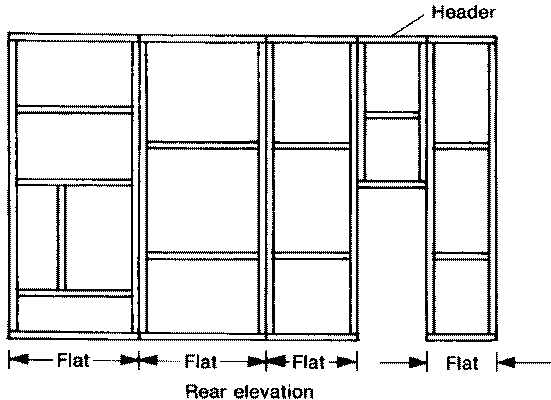 ______________________ set – Remains the _______________ throughout the play regardless of __________________ changesStandard ______________ set - ____ or _____ wall set, often with a ________________________________ set – Several _________________ units that can be __________________ and _______________ on stage to create several _______________________________________ set - _________________ and ____________________ that can be left empty or filled with __________________ or doors  - no ________________________  __________ set / _______________ set – uses ______ dimensional pieces of scenery, like rocks or bushes	cut out of ________________________________ set – uses _________________ as a backdropGood use – for _________________ or __________________________ Set – use ______________ or _______________ flats, any height or width, usually freestanding__________________ / ________________ set - ___________________ piece of scenery that can be rotated to show different scenes